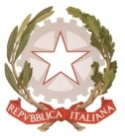 MINISTERO  DELL’ ISTRUZIONE, DELL’UNIVERSITA’, DELLA RICERCAUFFICIO SCOLASTICO REGIONALE PER IL LAZIOLICEO SCIENTIFICO STATALETALETE”Roma, 21/01/2020							Agli alunni delle classi 3A–3G –3E–3B– 3H							Ai genitori 												Ai docenti accompagnatori Prof.ri   Acerra, Cittadini,  Malandrucco,Stara e Tibaldeschi							Al DSGA							Sito webCIRCOLARE n. 270Oggetto:Stage PCTO Ischia -  – Versamento acconto.		Si invitano le classi in indirizzo, che parteciperanno allo stage naturalistico all’ isola di Ischia nel periodo 23/03/20 – 03/04/20, a formalizzare l’adesione entro e non oltre il  30/01/2020, producendo:ricevuta versamento acconto di € 200,00 (utile per prenotare il soggiorno) su un importo totale di circa € 380,00 (inclusa quota per i docenti accompagnatori, come da delibera n.339 del 23/10/17); modello autorizzazione debitamente firmato dai genitori e dallo studente;modello allergie.I suddetti documenti dovranno essere raccolti dal docente accompagnatore e consegnati in segreteria entro e non oltre la data del 31/01/2020.Per cogenti motivi organizzativi, concordati con la struttura ospitante, si raccomanda la puntualità nella consegna di quanto richiesto  entro la data indicata.Si allega programma provvisorio.	 IL DIRIGENTE SCOLASTICO                                                                            Prof. Alberto Cataneo        (Firma autografa sostituita a mezzo stampa 					                  Ai sensi dell’art.3 comma 2 del d.lgs. n.39/1993)